 Committee of the Whole Room 1340 Coleman A. Young Municipal Center (313) 224-3443  Detroit, MI 48226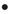 REVISEDTHIS MEETING WILL BE A VIRTUAL COMMITTEE MEETINGTo attend by phone only, call one of these numbers:  +1 929 436 2866, +1 312 626 6799, +1 669 900 6833, +1 253 215 8782, +1 301 715 8592, +1 346 248 7799 - Enter Meeting ID: 330332554##NEIGHBORHOOD  COMMUNITY SERVICES STANDING COMMITTEECOUNCIL PRESIDENT PRO-TEM  SHEFFIELD, CHAIRPERSONCOUNCIL MEMBER ANDRE L. SPIVEY, VICE CHAIRPERSONCOUNCIL MEMBER RAQUEL CASTANEDA-LOPEZ, MEMBERCOUNCIL PRESIDENT BRENDA JONES, (EX-OFFICIO)		Mrs. Stephanie Parker			Asst. City Council Committee ClerkTHURSDAY, MAY 7, 2020	 	1:00 P.M. CALL B.	CHAIR REMARKS APPROVAL OF MINUTESPUBLIC COMMENTGeneral Public Member Reports UNFINISHED BUSINESSStatus of Office of Contracting and Procurement Contract No. 6002800 - 100% UTGO Bond Funding – To Provide Park Improvements to Tarnow Kirkwood Park. – Contractor: Michigan Recreational Construction – Location: 18631 Conant, Detroit, MI 48234 – Contract Period: Upon City Council Approval through April 30, 2021 – Total Contract Amount: $150,000.00. GENERAL SERVICES (COUNCIL MEMBER ROY MCCALISTER HELD DURING THE RECESS PROCEDURE OF APRIL 21, 2020.)Status of Mr. Demond Petty’s concerns pertaining to Celebration of Juneteenth in the City of Detroit (BROUGHT BACK AS DIRECTED ON 3-12-20)Status of Council Member Janee’ Ayers submitting memorandum relative to Detroit Main Library. (BROUGHT BACK AS DIRECTED ON 3-12-20)NEW BUSINESSOFFICE OF CONTRACTING AND PROCUREMENTSubmitting the following Office of Contracting and Procurement Contracts:Submitting reso. autho. Contract No. 3043410 - 100% Grant Funding – To Provide Emergency Breakfast and Lunch Meals Served for Youth in Response to COVID-19 to Various Sites throughout the City of Detroit and to Include Parks and Recreation Department Locations. – Contractor: Edibles Rex, Inc. – Location: 5555 Conner Suite 1058, Detroit, MI 48213 – Contract Period: Upon City Council Approval through June 5, 2020 – Total Contract Amount: $350,000.00.  RECREATION (REFERRED TO THE NEIGHBORHOOD AND COMMUNITY SERVICES STANDING COMMITTEE ON 5-7-20)Submitting reso. autho. Contract No. 3041476 - 100% City Funding – To Provide a One Time Purchase of Twenty Two (22) Automated External Defibrillators and Accessories. – Contractor: Aventric Technologies, LLC – Location: 25916 Dequindre Road Suite B, Warren, MI 48091 – Contract Period: Upon City Council Approval through April 1, 2021 – Total Contract Amount: $25,327.00 RECREATION (REFERRED TO THE NEIGHBORHOOD AND COMMUNITY SERVICES STANDING COMMITTEE ON 5-7-20)Submitting reso. autho. Contract No. 6002751   -  	100% 2018 UTGO Bond Funding – To Provide Services for Georgia Street Park Improvements to include the Installation of Asphalt and Concrete Walkways, Playground and Basketball Court. – Contractor: Michigan Recreational Construction, Inc. – Location: 18631 Conant, Detroit, MI 48234 – Contract Period: Upon City Council Approval through March 31, 2021 – Total Contract Amount: $251,970.00.  GENERAL SERVICES (REFERRED TO THE NEIGHBORHOOD AND COMMUNITY SERVICES STANDING COMMITTEE ON 5-7-20)LAW DEPARTMENTSubmitting Proposed Ordinance to amend Chapter 33, Parks and Recreation, of the 2019 Detroit City Code, by adding Article IV, Recreation Centers, to include Section 33-4-1, Definitions, to define terms; Section 33-4-2, Recreation fee for senior citizens, to exempt senior citizens that reside in the City of Detroit from paying for a membership or a day pass to recreation centers located in the City; Section 33-4-3, Age and residency verification, to require senior citizens to provide proof of age and residency in order to receive a free membership or day pass; and Section 33-4-4, Duties of the Department, to verify documentation provided by senior citizens.   (FOR INTRODUCTION OF AN ORDINANCE AND THE SETTING OF A PUBLIC HEARING?)  (REFERRED TO THE NEIGHBORHOOD AND COMMUNITY SERVICES STANDING COMMITTEE ON 5-7-20)Submitting Proposed Ordinance to amend Chapter 12 of the 2019 Detroit City Code, Community Development, by adding Article X, Community Engagement , to include Section 12-10-1, Purpose; and Title, Section 12-10-2, Definitions, Section 12-10-3, Community Engagement, Section 12-104, Exemptions, to establish a community engagement process that promotes transparency and accountability and ensure community input on legislation, contracts, agreements, and resolutions affecting the social and economic development of the City. (FOR INTRODUCTION OF AN ORDINANCE AND THE SETTING OF A PUBLIC HEARING?) (REFERRED TO THE NEIGHBORHOOD AND COMMUNITY SERVICES STANDING COMMITTEE ON 5-7-20)OFFICE OF THE CHIEF FINANCIAL OFFICER/OFFICE OF DEVELOPMENT AND GRANTSSubmitting reso. autho. To submit a grant application to the Cities for Financial Empowerment (CFE) for the FY 2020 FEC Rapid Expansion Grant. (The Department of Neighborhoods is hereby requesting authorization to submit a grant application to the Cities for Financial Empowerment (CFE), for the FY 2020 FEC Rapid Expansion Grant. The amount being sought is $160,000.00. There is no required match. The total project cost is $160,000.00.) (REFERRED TO THE NEIGHBORHOOD AND COMMUNITY SERVICES STANDING COMMITTEE ON 5-7-20)PARKS & RECREATION DEPARTMENT/ADMINISTRATION OFFICESubmitting reso. autho. To Accept a donation of park improvements from Quicken Loans Community Fund for a skate park at Adams Butzel Recreation Center.   (Detroit General Services Department requests authorization from your Honorable Body to accept a donation of park improvements from Quicken Loans Community Fund, donating equipment from the former Wayfinding Skate Park for a skate park at Adams Butzel Recreation Center.  The equipment is valued at $70,000 in addition Quicken will assist with asphalt and labor costs valued at $58,000 for a total donation valued at $128,000.00.) (REFERRED TO THE NEIGHBORHOOD AND COMMUNITY SERVICES STANDING COMMITTEE ON 5-7-20)Submitting reso. autho. To Accept a donation of park improvements from Detroit Audubon to be installed in Callahan Park.   (Detroit General Services Department requests authorization from your Honorable Body to accept a donation of park improvements from Detroit Audubon, to be installed at Callahan Park.  Improvements have an estimated value of $300.00, to be borne by Detroit Audubon.) (REFERRED TO THE NEIGHBORHOOD AND COMMUNITY SERVICES STANDING COMMITTEE ON 5-7-20)Submitting reso. autho. To Accept a donation of park improvements from Friends of Rouge Park for the installation of a picnic shelter.   (Detroit General Services Department requests authorization from your Honorable Body to accept a donation of park improvements from Friends of Rouge Park, to be installed at Northeast corner of Joy Road and Spinoza in Rouge Park.  The picnic shelter is a donation from General Motors.) (REFERRED TO THE NEIGHBORHOOD AND COMMUNITY SERVICES STANDING COMMITTEE ON 5-7-20)MISCELLANEOUSCouncil President Brenda Jones submitting memorandum relative to Senior Recreation Fee Fiscal Impact. (REFERRED TO THE NEIGHBORHOOD AND COMMUNITY SERVICES STANDING COMMITTEE ON 5-7-20)